Aufgabe:inhaltsbezogene mathematische Kompetenzenallgemeine mathematischeKompetenzenallgemeine mathematischeKompetenzenSchätzwerte für eine unbekannte Wahrscheinlichkeit binomialverteilter Zufallsgrößen ermitteln und Vertrauensintervalle um diese Schätzwerte zu konkreten Vertrauenswahrscheinlichkeiten angeben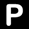 Lösungsverfahren auswählen und unter Aufgabenbedingungen anwendenFür die Neuwahl des Kreistages möchte eine Partei A die absolute Mehrheit aller Stimmen erhalten. Bei einer Meinungsumfrage in einer Stichprobe von 5000 wahlberechtigten Personen gaben 2600 an, dass sie die Partei A wählen würden.Für die Neuwahl des Kreistages möchte eine Partei A die absolute Mehrheit aller Stimmen erhalten. Bei einer Meinungsumfrage in einer Stichprobe von 5000 wahlberechtigten Personen gaben 2600 an, dass sie die Partei A wählen würden.a)In einer Wahlsendung nach dieser Meinungsumfrage wird gesagt:Trotz dieser günstigen Umfragewerte ist es dennoch möglich, dass die Partei A bei der Wahl nicht die absolute Mehrheit aller Stimmen erringen werden wird.Erläutern Sie, wie sich bei der Untersuchung dieser Aussage der Gegenstand der beurteilenden Statistik widerspiegelt.b)Untersuchen Sie, ob die Partei A bei einer Vertrauenswahrscheinlichkeit von 95 % die absolute Mehrheit aller Stimmen erreichen kann.